TO TARTU CITY GOVERNMENTAPPLICATION FOR SUPPLEMENTARY CHILD ALLOWANCEData about the person who submits the application (to be filled in by the applicant)Data about childrenHerewith I ask to grant Part I □ II □ III □ of the supplementary child allowance of the City of Tartu for our family’s 	 (first, second, third, etc.) child 	 (given name and surname) 	 (personal identification code).Should you have any questions with regard to the application, please contact meDecision to grant the allowance (to be filled in by a child protection specialist of the Child Protection Service of the Department of Social Welfare and Health Care of Tartu City Government)The translation has been made under the “Exchange of information by Department of Social Welfare and Health Care of Tartu City Government about public services” project of the Department of Social Welfare and Health Care of Tartu City Government and is co-financed by the European Union through the Asylum, Migration and Integration Fund and by the Ministry of the Interior of the Republic of Estonia.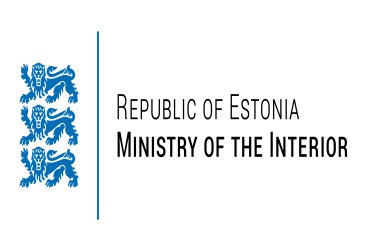 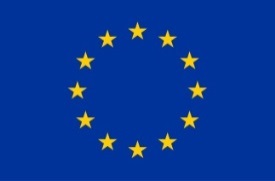 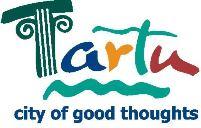 Given name and surnamePersonal identification codeCitizenshipValidity of the residence permitAddress of the place of residencePhoneE-mail addressNumber of the bank accountHolder of the bank accountGiven name and surnamePersonal identification codeGiven name and surnamePersonal identification codeGiven name and surnamePersonal identification code□ by sending an e-mail to□ by phoneDate of submission of the applicationSignatureThe data of the application are □ are not □ in compliance with the data of the Population Register of Estonia.The data of the application are □ are not □ in compliance with the data of the Population Register of Estonia.Applicant’s place of residence 	since 	Child’s place of residence 	since 	Decision to grant □ not to grant □ the supplementary child allowance of the City of TartuDecision to grant □ not to grant □ the supplementary child allowance of the City of TartuThe data of the application have been verified 	(date)Verified by 	(first name and surname)